Dear Friends,On behalf of Bursa Metropolitan Municipality, Bursa Culture, Art and Tourism Foundation and with the ASSITEJ Turkey supports we have the pleasure to inform you that the 24th Bursa International Theater Festival for Children and Youth will take place on 14-19 October 2019 in Bursa, Turkey.          The goal is, “to create an international cultural and artistic arena based on Children and Youth Theaters with communication and sharing", which will include seminars, debates and similar events as well as in previous years’ festivals.In the festival, we are planning to host 8 local and 8 foreign outstanding performances from Turkey and outside Turkey. Besides performances, the festival program will also include workshops, lectures and discussions on the performances.Applications will be evaluated by the art committee and results will be notified to your side as of 15th April by e-mail or fax. An official acceptance letter will be sent to eligible groups.The conditions of Festival for the participant companies are:Workshop fees will be paid over one day.The groups are supposed to state the age group of their workshop in their application forms.All the international transportation fee (including cargo) will be covered by the participating groups. Unfortunately the festival organization committee can not take any responsibility in this respect.During the whole Festival, the local and Bursa intercity transportation fee, accommodation and board (breakfast, lunch and dinner) of the participating national and international groups will be covered by the foundation. The hotel extras will be covered by the participants.500 Euro will be paid in total to the performing companies for their participation. We kindly ask the companies to send the necessary information and visual material (CD/DVD/Video link/Photo) to the committee with filled application form. The deadline for applications is 15th April, 2019.FR.30/0COUNTRY……………………..……………………..:NAME OF THE COMPANY………………………...:MANAGER OF THE COMPANY…………………. .: THE ADRESS OF THE COMPANY…………....…...:PHONE NUMBER…………………………………….:E-MAIL………………………………………………...:NUMBER OF THE MEMBERS ……………………...:NAME OF THE WORKSHOP AND THE AGE GROUP……: NAME OF THE WORKSHOP LEADER.........................................:LENGTH OF THE WORKSHOP………………...:LANGUAGE OF THE WORKSHOP…………….: INFORMATION ABOUT WORKSHOP: FR.30/0In which of the below mentioned places would you prefer to perfm?Proscenium Stage for 700 people Proscenium Stage f 250 people               Proscenium Stage for 100 peopleIn the streetWhat kind of technical equipment would you need? Please mention in detail (if any)No technical equipment needed for the play.What kind of light design will you need?Regular stage light, no special light design needed.Please enclose a separate list including the name, age, sex of acts / actresses.Arrival date & time	Name of the Airport		Flight NumberDeparture date & time	 Name of the Airport		 Flight NumberFR.30/0NAME OF THE COMPANY: COUNTRY: SIGNATURE - DATEBURSA CULTURE ART AND TOURISM FOUNDATIONAçık Hava Tiyatrosu Altı , Kültürpark BURSATel: 0090 224  234 49 12 Fax: 0090 224 234 49 11www.bkstv.org.tr info@bkstv.org.tr, organizasyon@bkstv.org.tr, pr@bkstv.org.trFR.30/0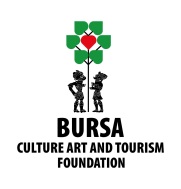 BURSA CULTURE ART AND TOURISM FOUNDATION24th BURSA INTERNATIONAL THEATER FESTIVAL FOR CHILDREN AND YOUTH14 – 19  OCTOBER  2019FESTIVAL PARTICIPATION CONDITIONSBURSA CULTURE ART AND TOURISM FOUNDATION24th BURSA INTERNATIONAL THEATER FESTIVAL FOR CHILDREN AND YOUTH14 – 19  OCTOBER  2019APPLICATION FORMBURSA CULTURE ART AND TOURISM FOUNDATION24th BURSA INTERNATIONAL THEATER FESTIVAL FOR CHILDREN AND YOUTH14 – 19  OCTOBER  2019TECHNICAL DEMANDSBURSA CULTURE ART AND TOURISM FOUNDATION24th BURSA INTERNATIONAL THEATER FESTIVAL FOR CHILDREN AND YOUTH14 – 19  OCTOBER  2019LIST OF THE PARTICIPANTSNONAME SURNAMESEXDATE OF BIRTHPROFESSIONPASSPORT NUMBER12345678910